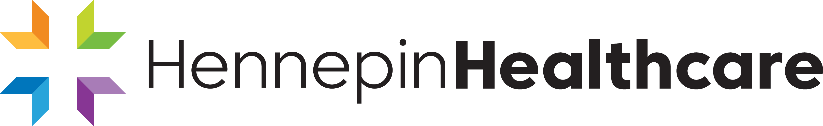 Parking and Security Department Located in RL.150 (Red Building, Lower Level, Room 150)Photo ID BadgesRequired for instructors and preceptorship studentsPlease bring personal photo ID to obtain badgeAvailable one day prior to your start date at Hennepin HealthcarePhoto ID badges need to be returned to Rose Wahlberg, NAS O3.330 or to the Parking and Security offices, RL.150.ParkingParking in our busy, growing part of the metro area has become increasingly difficult. We encourage all staff and students to carpool or use public transportation if possible. Prepaid-discounted parking validation tickets can be purchased in advance for the Hennepin Healthcare (HCMC) Parking Ramp (615 S. 6th Street) and the Parkside ‘Hospital’ Parking Ramp (8th Street & Chicago Ave.). These validated tickets can be purchased in packs of 5 in the Parking Office (RL.150, Red Lower Level) for $35 as long as you have a Hennepin Healthcare ID.  Without the validated tickets, parking is $15/day.Parking and Security Hours of OperationUnless posted otherwise on the department office door, office hours are shown below:Monday – Friday 7:00am – 4:30pm**Note:  Office closes on Wednesdays for administrative duties.  See below for closure times.WEDNESDAY      11:30 am – 2:00 pmHennepin Healthcare Parking and Directions:  https://www.hennepinhealthcare.org/patients-visitors/directions-parking/